اللجنة المعنية بالحقوق الاقتصادية والاجتماعية والثقافية‏‏		قرار اعتمدته اللجنة بموجب البروتوكول الاختياري الملحق بالعهد الدولي الخاص بالحقوق الاقتصادية والاجتماعية والثقافية بشأن البلاغ رقم 67/2018* **بلاغ مقدم من:	ديزي كارينا غوميز توريسالأشخاص المدعى أنهم ضحايا:	صاحبة البلاغ وابنتها القاصرةالدولة الطرف:	إسبانياتاريخ تقديم البلاغ:	23 تشرين الأول/أكتوبر 2018 (تاريخ الرسالة الأولى)الموضوع:	طرد صاحبة البلاغ من مسكن استأجرته من شخص تبين أنه ليس مالكهالأسس الموضوعية:	الحق في سكن لائقمادة العهد:	11(1)1-	في 23 تشرين الأول/أكتوبر 2018، سجّلت اللجنة البلاغ وطلبت إلى الدولة الطرف اعتماد تدابير مؤقتة تتمثل في تعليق إجراءات طرد صاحبة البلاغ وابنتها ما دام البلاغ قيد النظر أو منحهما سكناً بديلاً لائقاً، في إطار عملية تشاورية حقيقية معهما.2-	وإذ أحاطت اللجنة علماً، في اجتماعها المعقود في 28 شباط/فبراير 2022، بالتماس الدولة الطرف حفظ القضية وصاحبة البلاغ وقف النظر فيه لأنها مُنحت سكناً بديلاً. وعليه، قررت وقف النظر في البلاغ 67/2018 وفقاً للمادة 18 من نظامها الداخلي بموجب البروتوكول الاختياري.الأمم المتحدةE/C.12/71/D/67/2018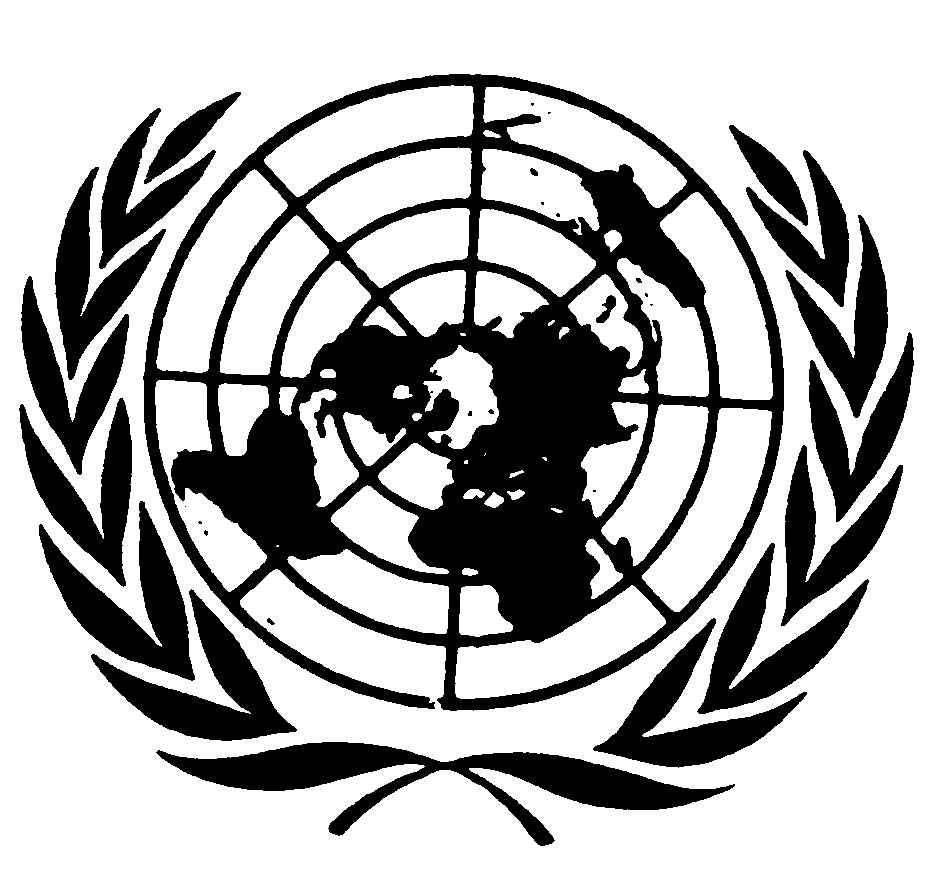 المجلس الاقتصادي والاجتماعيDistr.: General31 March 2022ArabicOriginal: Spanish